Урок русского языка в 6 классеТема: «Буквы ч и щ в суффиксе существительных –чик(-щик)»Составители: учитель русского языка и литературы МБОУ «Лицей №4» Тетюхин Сергей Геннадьевич,учитель русского языка и литературы МБОУ «Лицей №4» Власенко Ольга ИгоревнаТип урока: урок рефлексииЦель урока:а) содержательная: закрепление и коррекция изученных способов действий – понятий, алгоритмов и т.д. при закреплении темы «Буквы ч и щ в суффиксе существительных –чик(-щик)».б) деятельностная: формирование у учащихся способностей к рефлексии коррекционно-контрольного типа и реализации коррекционной нормы. Задачи:Образовательные: формировать умения и навыки применения теории на практике и умения графически обозначать изученную орфограмму; обогащать словарный запас учащихся;Развивающие: развивать орфографическую зоркость, творческие способности детей: придумывать предложение со словом на данную орфограмму; содействовать развитию у учащихся логического мышления, связной устной речи, самостоятельности; Воспитательные: воспитывать интерес и уважение к родному языку, ценностное отношение к слову; создать благоприятную атмосферу поддержки и заинтересованности, уважения и сотрудничества.Ход урокаЭтап мотивации (самоопределения) к коррекционной деятельности Этимологическая минутка.Здравствуйте, ребята. Послушайте о происхождении слова буфет.Буфе́т. В XVIII веке русское дворянство перестраивало свою жизнь на заморский, западный лад. Вместе с невиданными ранее предметами обстановки появлялись в языке новые слова — их названия, дотоле неслыханные: «комод», «трюмо», «туалет», «этажерка»… Прибыла и такая новинка, как особые шкафы для посуды, по-итальянски — «буфетти», по-французски — «бюффэ» («buffet»). Комната, где устанавливались они, получила название «буфетная». Потом «буфетом» стала зваться и стойка для продажи закусок в общественных местах, а наконец, и род закусочной, маленький ресторанчик.Образуйте от слова буфет существительное со значением лица.2.	Этап актуализации и пробного учебного действия.-Какие слова получились? Почему в словах буфетчик, буфетчица нужно писать суффикс -чик-? - Определите тему нашего урока.-Нарисуйте правило в виде схемы.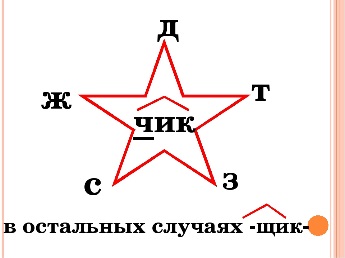 Ч или щ? Обозначьте суффикс, в скобках запишите слово, от которого образовано данное существительное.Буфетчица, копировщик, экскаваторщик, переписчик, сортировщица, расфасовщик, стекольщик, автоматчик, пулемётчик, объездчик, разносчик, возчик, рассказчик, автопогрузчик, прессовщица, сварщик, компьютерщик.Давайте поиграем в «четвёртый лишний»:НаладчикПереплётчикПеревозчикБарабанчикПочему в слове «барабанчик» после н пишется суффикс –чик-? Подчиняется данное слово правилу?3. Этап локализации индивидуальных затруднений. -- Почему это слово не подчиняется правилу?4. Этап построения проекта коррекции выявленных затруднений - Как же можно решить возникшую проблему? Попробуем провести небольшое исследование.Этап реализации построенного проекта-Посмотрите на доску, здесь записаны пары слов. Сравните эти слова: один и тот же суффикс или разные суффиксы имеются в этих парах существительных? Учащиеся читают и разбирают следующие пары слов: сарайчик-грузчик, магазинчик-летчик, стульчик-объездчик, карманчик-подписчик.-А теперь, ребята, давайте отвлечёмся, я хочу вам рассказать об этом суффиксе небольшую сказку:Давным-давно жил-был суффикс Чик. Он был такой добрый, ласковый, что все слова, к которым он подходил, сразу же превращались в таких же добрых и ласковых, как и сам суффикс. У суффикса Чик была её одна способность: он умел уменьшать слова. Вместо мощного колокола получался чудно звенящий колокольчик. Даже большой зрелый огурец превращался в изящный огурчик. А также суффикс Чик образовывал и образует слова, обозначающие людей какой-нибудь специальности, профессии. Например, из корня лет Чик образовывал слово летчик, из слова переплёт-переплётчик. Сейчас суффикс Чик уже немолодой. Но он по-прежнему старательно работает и помогает людям. Что вы узнали о суффиксе –чик-? Почему слово барабанчик не подчиняется правилу правописания суффиксов –чик-, -щик-? (Потому что в слове барабанчик суффикс –чик- имеет уменьшительно-ласкательное значение.) Запишите вывод в тетрадь.Выполните распределительный диктант. Заполните таблицу.6. Этап обобщения затруднений во внешней речи.       Прослушайте отрывки из песен. Попробуйте на слух найти слова с суффиксами –чик-(-щик-), определить значения суффиксов.Барабан был плох. Барабанщик-бог.Ну, а ты была вся лучу под стать.Так легка, что моглаТы на барабане танцевать. (Николай Гнатюк).На Тихорецкую состав отправится.Вагончик тронется, перрон останется.Стена кирпичная, часы вокзальные.Платочки белые / 3 раза.Платочки белые, глаза печальные. (Алла Пугачева)Фонтан черёмухой покрылся.Бульвар французский был в цвету.«наш Костя, кажется влюбился,»-Кричали грузчики в порту. (Марк Бернес)7. Этап самостоятельной работы с самопроверкой по эталону. Учитель предлагает по данному толкованию узнать слова и записать их. Объяснить правописание суффиксов.1. Железнодорожник, обслуживающий прицеп вагонов. 2. Лётчик, управляющий вертолётом. 3. Рабочий на погрузке и выгрузке. 4. Солдат, обслуживающий пулемёт. 5. Типографский рабочий, делающий переплёты у книг. 6. Маленький стул. 7. Железнодорожник, в обязанности которого входит проверка цельности и смазка колёс. 8. Военнослужащий, в обязанности которого входит разведка данных о противнике. 9. Специалист по переводам с одного языка на другой.10. Маленький чемодан. (Прицепщик, вертолётчик, грузчик, пулемётчик, переплётчик, стульчик, обходчик, разведчик, переводчик, чемоданчик.)8. Этап включения в систему знаний и повторения - Зачем же нам нужно знать правило? Записываем под диктовку текст, объясняем правописание всех изученных орфограмм.Часто говорят: «Я прочитал книгу от доски до доски». От этого выражения веет глубокой древностью.В старину над книгой работали переписчики, художники и переплетчики. В основу переплета в древности клали доску. Ее обтягивали кожей, тканью, иногда парчой или бархатом. Особенно ценные книги украшались жемчугом, серебром, золотом.Тот, кому интересна книга, прочитает ее от доски до доски, то есть от начала до конца.— Найдите средства связи предложений в тексте.— Найдите синоним к слову в старину.9. Этап рефлексии учебной деятельности - Назовите тему сегодняшнего урока.- Напишите пожелание себе с точки зрения изученного на уроке (прием «Телеграмма»). Домашнее задание (по выбору учащегося):Повторить правило. Упр. 292Повторить правило. Упр. 294-Выполните упражнение 293.Сверьте с ключом, оцените свою работу.-щик--чик- (значение лица)-чик- (уменьшительно-ласкательное значение)сборщикзаказчикдиванчикшарманщиксоветчиккафтанчиксварщикпопутчикстаканчик